Прокурору Челябинской областигосударственному советнику юстиции 2 классаКК. ГабриелянуотФ.И.О. (полностью)телефон, паспортные данные, адрес (с указанием индекса)ЗаявлениеПрошу рассмотреть мою кандидатуру для участия в конкурсе на целевое обучение в Институте прокуратуры Уральского государственного юридического университета по договору о целевом обучении с прокуратурой Челябинской области.Далее изложить мотивы получения юридического образования и прохождения службы в органах прокуратуры.На проведение в отношении меня проверочных мероприятий согласен (не согласен).На обработку, хранение и использование персональных данных согласен (несогласен)..	(подпись)	(фамилия,инициалы)Приложение № 2СОГЛАСИЕ обработку персональных данных кандидата и получение результатов ЕГЭ20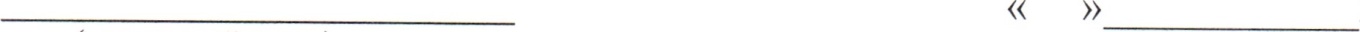 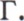 (населенный пункт)я,(ФИО родителя или законного представителя несовершеннолетнего кандидата; ФИО кандидата, достигшего возраста 18 лет) паспорт (серия, номер) выдан (когда, кем)(адрес места жительства, регистрации)даю согласие на обработку персональных данных моего ребенка, являющегося кандидатом, участвующим в конкурсном отборе для обучения в Институте прокуратуры Уральского государственного юридического университета по договору о целевом обучении с прокуратурой Челябинской области, (моих персональных данных, если кандидат достиг возраста 18 лет) и получение результатов Единого государственного экзамена(фамилия, имя, отчество кандидата)паспорт (серия, номер), выдан (когда, кем)выдан (когда, кем)(адрес места жительства, регистрации)(далее «Кандидат»), прокуратуре Челябинской области, организатору конкурсного отбора абитуриентов для обучения в Институте прокуратуры Уральского государственного юридического университета (далее - Институт прокуратуры УрГЮУ) по договорам о целевом обучении.Перечень персональных данных Кандидата, на обработку которых дается согласие: фамилия, имя, отчество, школа, класс, домашний адрес, дата регистрации по месту проживания, дата рождения, место рождения, серия и номер паспорта, сведения о выдаче паспорта, включая дату выдачи и код подразделения, телефон, адрес электронной почты, фамилия, имя, отчество и номер телефона одного или обоих родителей (законных представителей) Кандидата, результаты участия Кандидата в различных олимпиадах, смотрах, конкурсах, соревнованиях и т.п., результаты сдачи Единого государственного экзамена, сведения о состоянии здоровья.Настоящее согласие предоставляется на осуществление действий в отношении персональных данных Кандидата, которые необходимы или желаемы для достижения указанных выше целей, включая сбор, систематизацию, накопление, хранение, уточнение, использование, передачу персональных данных третьим лицам, исключительно для нужд обеспечения участия Кандидата в конкурсном отборе на поступление в Институт прокуратуры УрГЮУ по договорам о целевом обучении с прокуратурой Челябинской области и дальнейшего обучения в ВУЗе по договорам о целевом обучении (при обязательном условии соблюдения конфиденциальности персональных данных), а также на блокирование и уничтожение персональных данных.Данным заявлением разрешаю считать общедоступными, в том числе выставлять в информационно-телекоммуникационной сети «Интернет», следующие персональные данные моего ребенка (мои, в случае достижения кандидатом возраста 18 лет): фамилия, инициалы, результаты сдачи Единого государственного экзамена.Я согласен(-сна), что обработка персональных данных может осуществляться как с использованием автоматизированных средств, так и без таковых. Обработка персональных данных осуществляется в соответствии с нормами Федерального закона от 27.07.2006 № 152-ФЗ «О персональных данных».Данное Согласие вступает в силу со дня его подписания и действует в течение 75 лет. Я уведомлен(-а) о своем праве отозвать настоящее согласие в любое время. Отзыв производится по моему письменному заявлению в порядке, определенном законодательством Российской Федерации.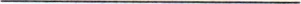 	(дата)	(личная подпись)	(фамилия, имя, отчество полностью)		(подпись)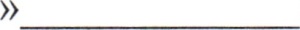 Законный представитель:20 г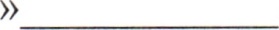 (фамилия, инициалы)